Acesso ao Google ChromeClique na lupa que se encontra no lado esquerdo da tela.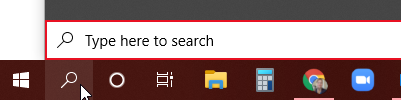 Onde está escrito “Pesquisar no Windows”, escreva “Chrome”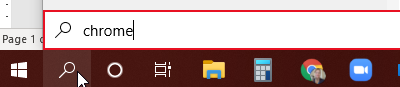 Se Google Chrome estiver instalado.  Clique em “abrir”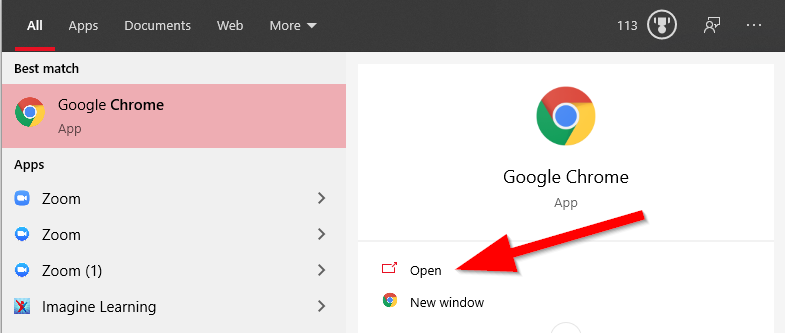 Se o Google Chrome não estiver instalado, em vez de digitar “Chrome” na caixa de pesquisa, digite “internet”.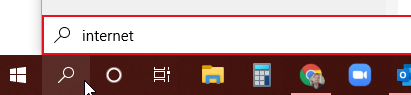 Deve aparecer pelo menos um navegador da web como resultado. Se você tiver com o Microsoft Edge selecionado. Caso contrário, escolha Internet Explorer.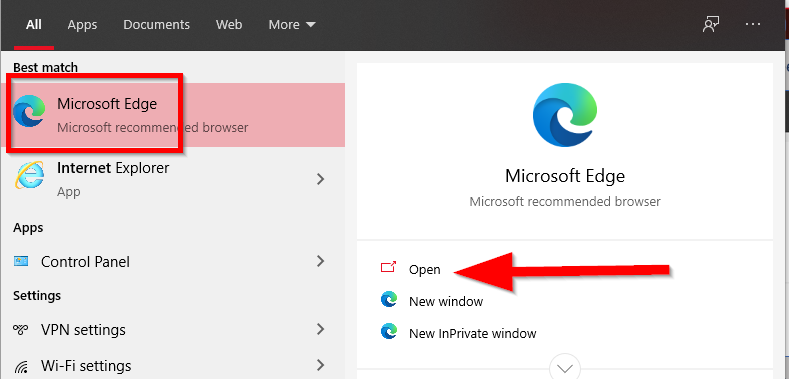 Na URL da barra de pesquisa, escreva www.google.com/chrome/ e pressione “enter”.  Você será redirecionado a página do Chrome download.  Clique em “Download do Chrome”).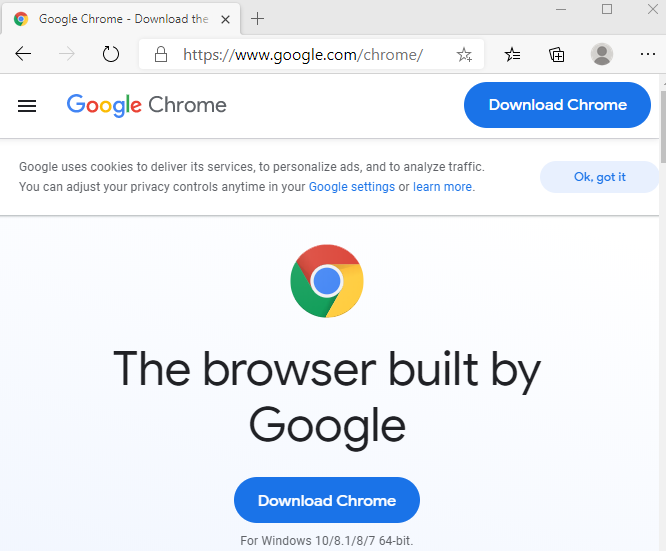 Você verá “Download Chrome para Windows”. Clique em “Aceitar e Instalar”.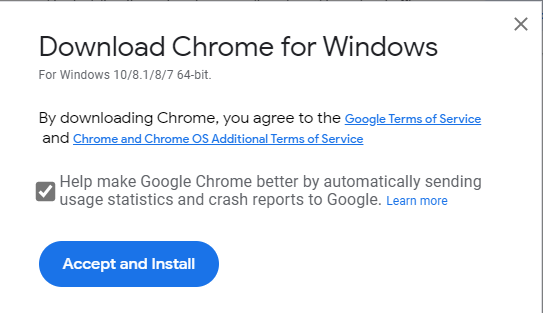 O arquivo de instalação será baixado. Quando terminar, clique no arquivo no canto esquerdo inferior da tela para abri-lo.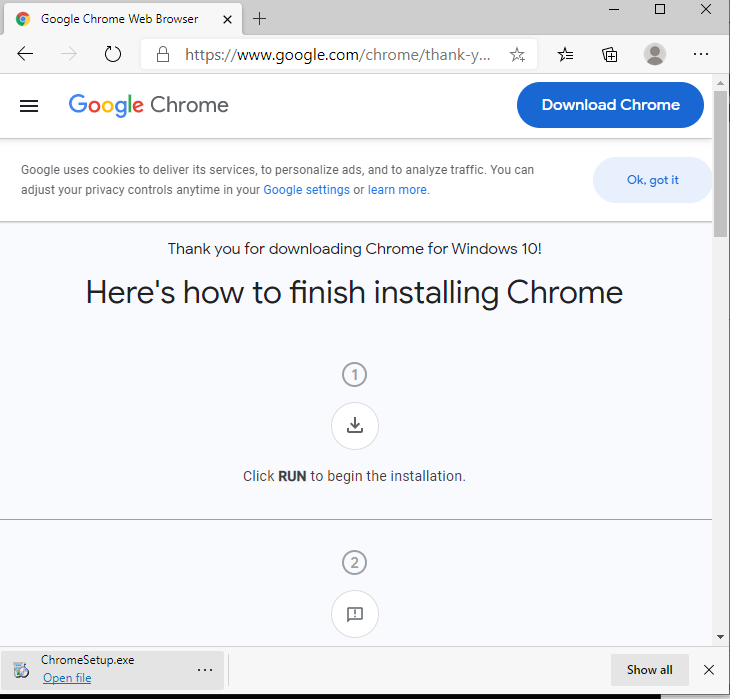 Ou, abra o File Explorer. 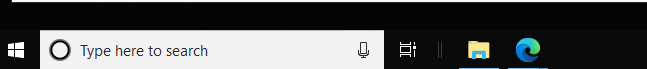 Selecione downloads e clique duas vezes no arquivo de configuração do Chrome para abri-lo.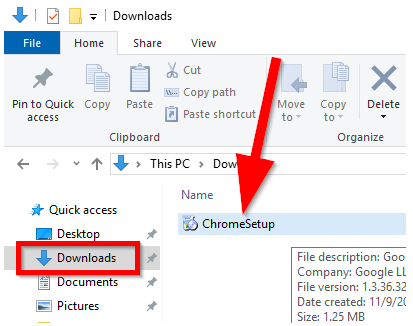 O Windows perguntará “Deseja permitir que este aplicativo faça alterações em seu dispositivo. Clique em “Sim”. O instalador passará por várias etapas - download, instalação, configuração, etc.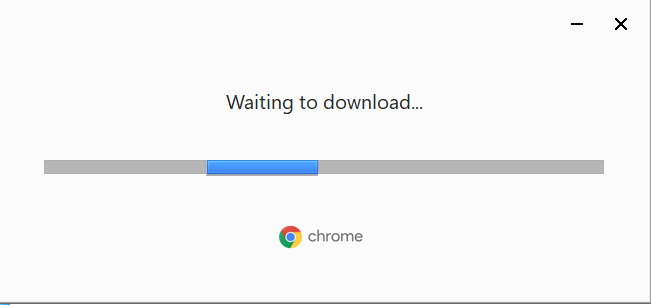  Quando concluído, o Google Chrome será aberto. Como os alunos têm contas do Google no distrito escolar, clique em “Já é um usuário do Chrome? Entrar".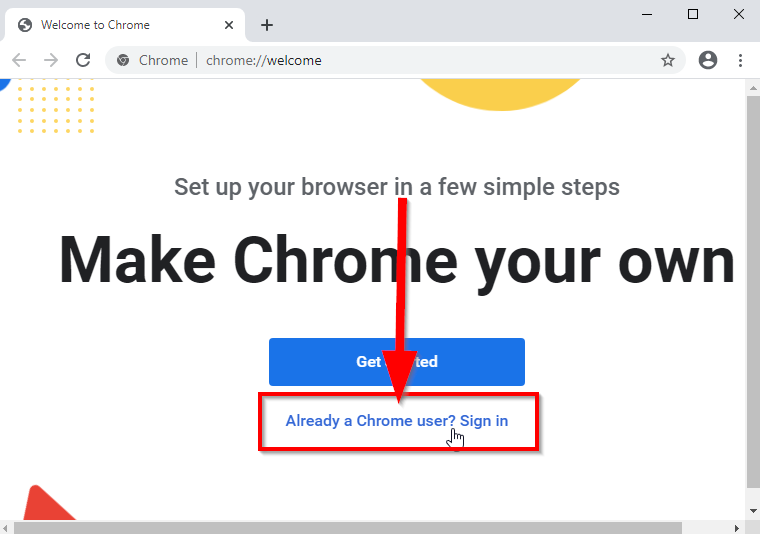 Para fazer login no Chrome, use o número de identificação do aluno, seguido por (@ nsd42.net) como o e-mail.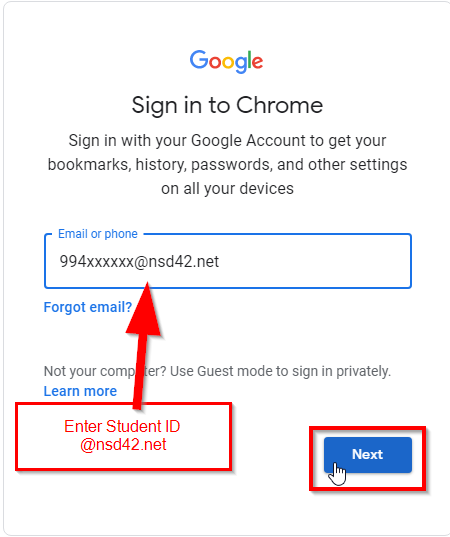  A senha será o aniversário do aluno no formato (ddMmmaaaa). Por exemplo, 9Nov2020. Em seguida, clique em “Avançar”.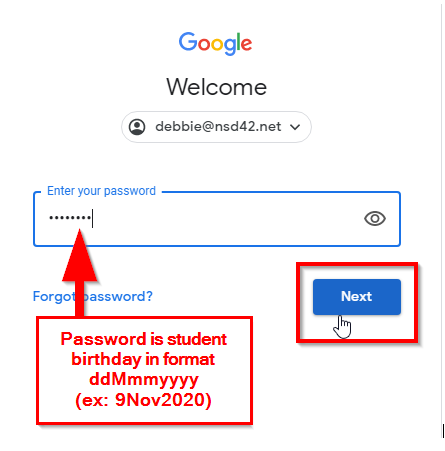 Será solicitado que você vincule seus dados do Chrome a esta conta. Isso é importante porque permite que o aluno acesse as ferramentas do distrito e bloqueia sites não seguros.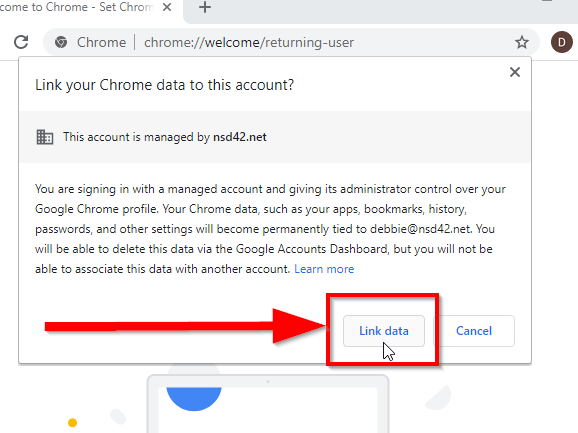  Em seguida, ative a sincronização para que o Chrome se lembre dos favoritos em qualquer dispositivo em que o aluno faça login no Chrome.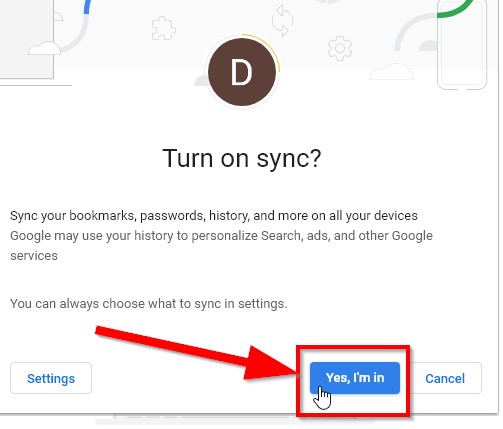  Recomendamos configurar o Google Chrome como seu navegador padrão para que todos os links sejam abertos com o Chrome. Nesta tela, clique em “Definir como padrão”.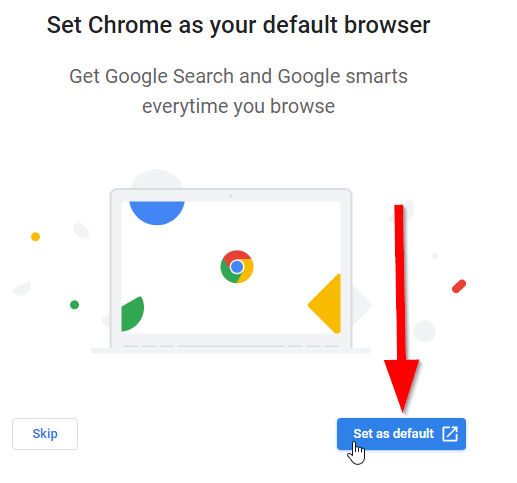   Isso abrirá as configurações padrão do aplicativo. Role para baixo até Web Browser e clique no navegador atual. Em seguida, selecione Google Chrome. Esta configuração será salva assim que você alterá-la.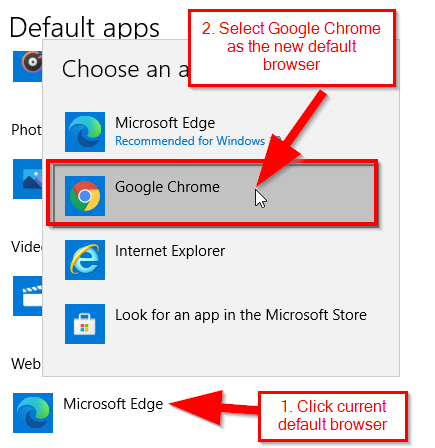 Nota: Se você não for solicitado a definir o Google Chrome como seu navegador padrão, você pode ir para as configurações do aplicativo padrão digitando-o na barra de pesquisa no canto inferior esquerdo da tela e clicando em “Aplicativos padrão”.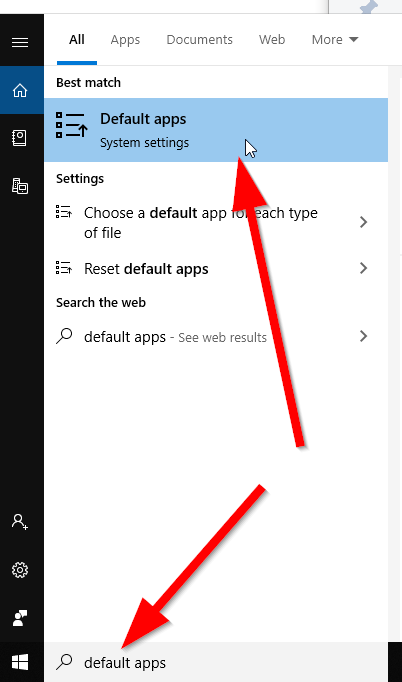  Retorne ao Google Chrome clicando no ícone do Chrome na barra de tarefas na parte inferior da tela.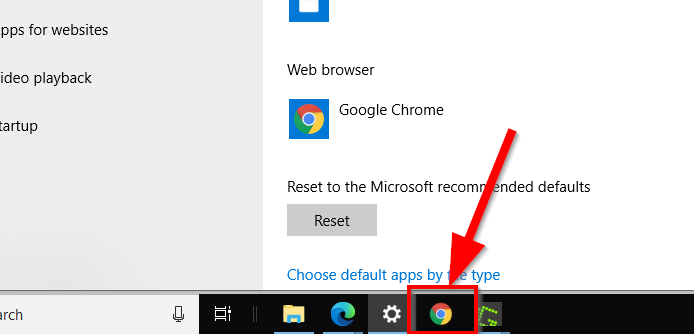  Você pode clicar em ignorar na página padrão do navegador.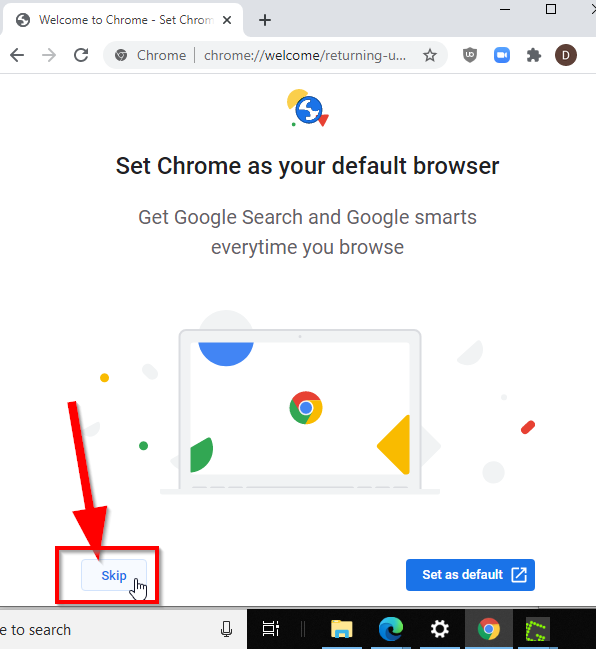  Você será direcionado para a página inicial do Google. Você verá que está conectado ao navegador Chrome e também ao site do Google. Com esta configuração, você poderá acessar as ferramentas e sites de que seu aluno precisa para o aprendizado remoto!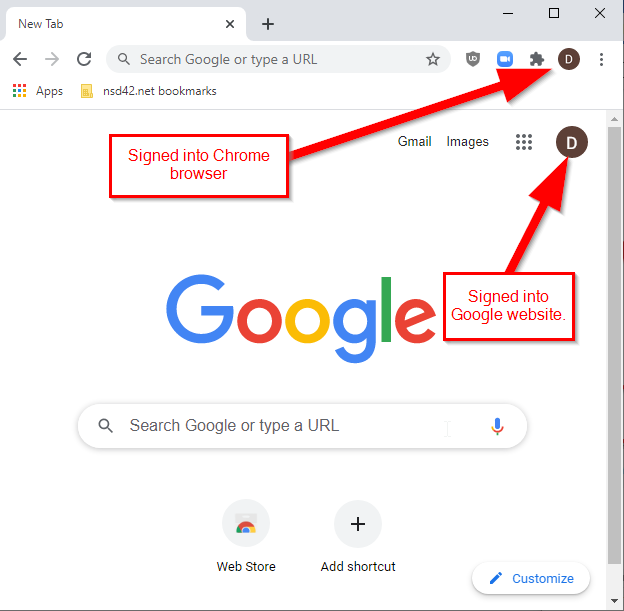 